«22» октября 2018 г.                                                                                                         № 14488УВЕДОМЛЕНИЕо продлении срока окончания приема предложений В целях удовлетворения нужд Заказчика, Организатор закупки - ООО «Интер РАО – Центр управления закупками» (. Москва, ул. Б. Пироговская, д.27, корп. 3), по открытому запросу предложений на право заключения договора на выполнение работ «Монтаж технологических трубопроводов хозяйства жидкого топлива и водогрейной котельной на технологической эстакаде с поставкой материалов по объекту «Строительство Приморской ТЭС» по адресу: Светловский городской округ, п. Взморье» настоящим сообщает о продлении срока подачи заявок на участие в закупке.Место подачи и срок окончания подачи заявок на участие в закупке: заявки на участие в закупке должны быть поданы до 12:00 (по московскому времени) «25» октября 2018 года по адресу: 119435, Россия, г. Москва, ул. Большая Пироговская, д. 27, стр. 3Б, кабинет 113 канцелярия. Время подачи заявок по рабочим дням: понедельник - четверг с 0930 до 1630, пятница с 0930 до 1530.Дата рассмотрения заявок на участие в закупке: Организатор закупки проведет процедуру вскрытия конвертов «25» октября 2018 года.Дата подведения итогов закупки: подведение итогов состоится не позднее «28» декабря 2018 года.Секретарь Закупочной комиссии                                                                             А.И. Павлова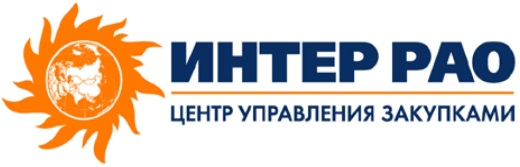 Большая Пироговская ул., д. 27, стр. 3, г. Москва, Россия, 119435Телефон: +7 (495) 664 8840, Факс: +7 (495) 664 8841www.interrao-zakupki.ru